March 14, 2013In Re:  M-2013-2351145M-2013-2351154 M-2013-2351180 M-2013-2351187 (SEE ATTACHED LIST)M-2013-2351145 West Penn Power Company's Consumer Education Charge ("CEC") Reconciliation Statement of Revenues and Expenses for the CEC Reconciliation Year Ended March 31. 2013..
M-2013-2351154 Pennsylvania Power Company's Consumer Education Charge ("CEC") Reconciliation Statement of Revenues and Expenses for the CEC Reconciliation Year Ended December 31. 2012
M-2013-2351180 Pennsylvania Electric Company's Consumer Education Charge ("CEC") Reconciliation Statement of Revenues and Expenses for the CEC Reconciliation Year Ended December 31, 2012.M-2013-2351187 Metropolitan Edison Company's Consumer Education Charge ("CEC") Reconciliation Statement of Revenues and Expenses for the CEC Reconciliation Year Ended December 31, 2012.1307(E)Hearing Notice	This is to inform you that a hearing on the above-captioned case will be held as follows:Type:		Initial HearingDate: 		Friday, April 12, 2013Time:		10:00 a.m.Location:	Hearing Room 3		Plaza Level		Commonwealth Keystone Building		400 North Street		Harrisburg, PA 17120Presiding:	Administrative Law Judge Susan ColwellP.O. Box 3265Harrisburg, PA 17105-3265Phone:    717-787-1399    Fax:         717-787-0481	Attention:  You may lose the case if you do not come to this hearing and present facts on the issues raised.	If you intend to file exhibits, 2 copies of all hearing exhibits to be presented into evidence must be submitted to the reporter.  An additional copy must be furnished to the Presiding Officer.  A copy must also be provided to each party of record.	Individuals representing themselves do not need to be represented by an attorney.  All others (corporation, partnership, association, trust or governmental agency or subdivision) must be represented by an attorney.  An attorney representing you should file a Notice of Appearance before the scheduled hearing date.	If you are a person with a disability, and you wish to attend the hearing, we may be able to make arrangements for your special needs.  Please call the scheduling office at the Public Utility Commission at least five (5) business days prior to your hearing to submit your request.	If you require an interpreter to participate in the hearings, we will make every reasonable effort to have an interpreter present.  Please call the scheduling office at the Public Utility Commission at least ten (10) business days prior to your hearing to submit your request.Scheduling Office:  717.787.1399AT&T Relay Service number for persons who are deaf or hearing-impaired:  1.800.654.5988pc:	ALJ Colwell	Melissa Maloney	Calendar Copy	File CopyM-2013-2351145  West Penn Power Company's Consumer Education Charge ("CEC") Reconciliation Statement of Revenues and Expenses for the CEC Reconciliation Year Ended March 31. 2013..
M-2013-2351154 Pennsylvania Power Company's Consumer Education Charge ("CEC") Reconciliation Statement of Revenues and Expenses for the CEC Reconciliation Year Ended December 31. 2012
M-2013-2351180  Pennsylvania Electric Company's  Consumer Education Charge ("CEC")  Reconciliation Statement of Revenues and Expenses for the CEC Reconciliation Year Ended December 31, 2012.M-2013-2351187 Metropolitan Edison Company's Consumer Education Charge ("CEC") Reconciliation Statement of Revenues and Expenses for the CEC Reconciliation Year Ended December 31, 2012.SCOTT B GRANGER RATE COUNSEL
PA PUC BIE LEGAL TECHNICAL
SECOND FLOOR WEST
400 NORTH STREET
HARRISBURG PA  17120
717-425-7593

LAUREN MARISSA LEPKOSKI Esquire
FIRSTENERGY SERVICES CO
2800 POTTSVILLE PIKE
PO BOX 19612
READING PA  19612
610-921-6203
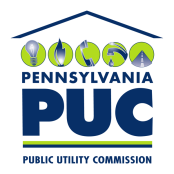  PUBLIC UTILITY COMMISSIONOffice of Administrative Law JudgeP.O. IN REPLY PLEASE REFER TO OUR FILE